PROSEDUR PEMBERIAN KREDIT PENSIUN  PADA PT. BANK BNI (Persero) Tbk KCU DJUANDA BOGOR TUGAS AKHIR Oleh: SHELLA PUTERI WANDARINPM : 160110059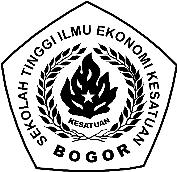 PROGRAM DIPLOMA III KEUANGAN & PERBANKAN SEKOLAH TINGGI ILMU EKONOMI KESATUAN BOGOR 2019PROSEDUR PEMBERIAN KREDIT PENSIUN  PADA PT. BANK BNI (Persero) Tbk KCU DJUANDA BOGOR TUGAS AKHIR Sebagai salah satu syarat untuk memperoleh gelar Ahli Madya pada Program Studi Keuangan & PerbankanSekolah Tinggi Ilmu Ekonomi KesatuanOleh: SHELLA PUTERI WANDARINPM : 160110059PROGRAM DIPLOMA III KEUANGAN & PERBANKAN SEKOLAH TINGGI ILMU EKONOMI KESATUAN BOGOR 2019